       27 декабря 2016 года председатель территориальной  избирательной комиссии Новокубанская Ольга Бурняшова приняла участие работе Форума организаторов выборов Краснодарского края, организованного  избирательной комиссией Краснодарского края, посвященного подведению итогов работы системы избирательных комиссий Краснодарского края в 2016 году. 
       В рамках Форума состоялось итоговое расширенное заседание Совета председателей базовых (опорных) территориальных избирательных комиссий, в котором приняли участие председатель избирательной комиссии Краснодарского края Алексей Черненко, заместитель председателя избирательной комиссии края Игорь Михеев, секретарь избирательной комиссии края Наталья Турищева, члены Совета, председатели и секретари муниципальных и территориальных избирательных комиссий края.
       Мероприятие отрыл председатель избирательной комиссии Краснодарского края Алексей Черненко. Он осветил основные вопросы, вынесенные на рассмотрение расширенного заседания Совета, а также выступил с развернутым докладом на тему: «Основные итоги работы системы избирательных комиссий Краснодарского края в 2016 году».
       В рамках второй части мероприятия состоялась торжественная церемония награждения представителей системы избирательных комиссий Краснодарского края по итогам работы в 2016 году. 
       Подводя итоги мероприятия, председатель избирательной комиссии Краснодарского края Алексей Черненко пожелал всем участникам Форума удачи и профессиональных успехов в дальнейшей работе.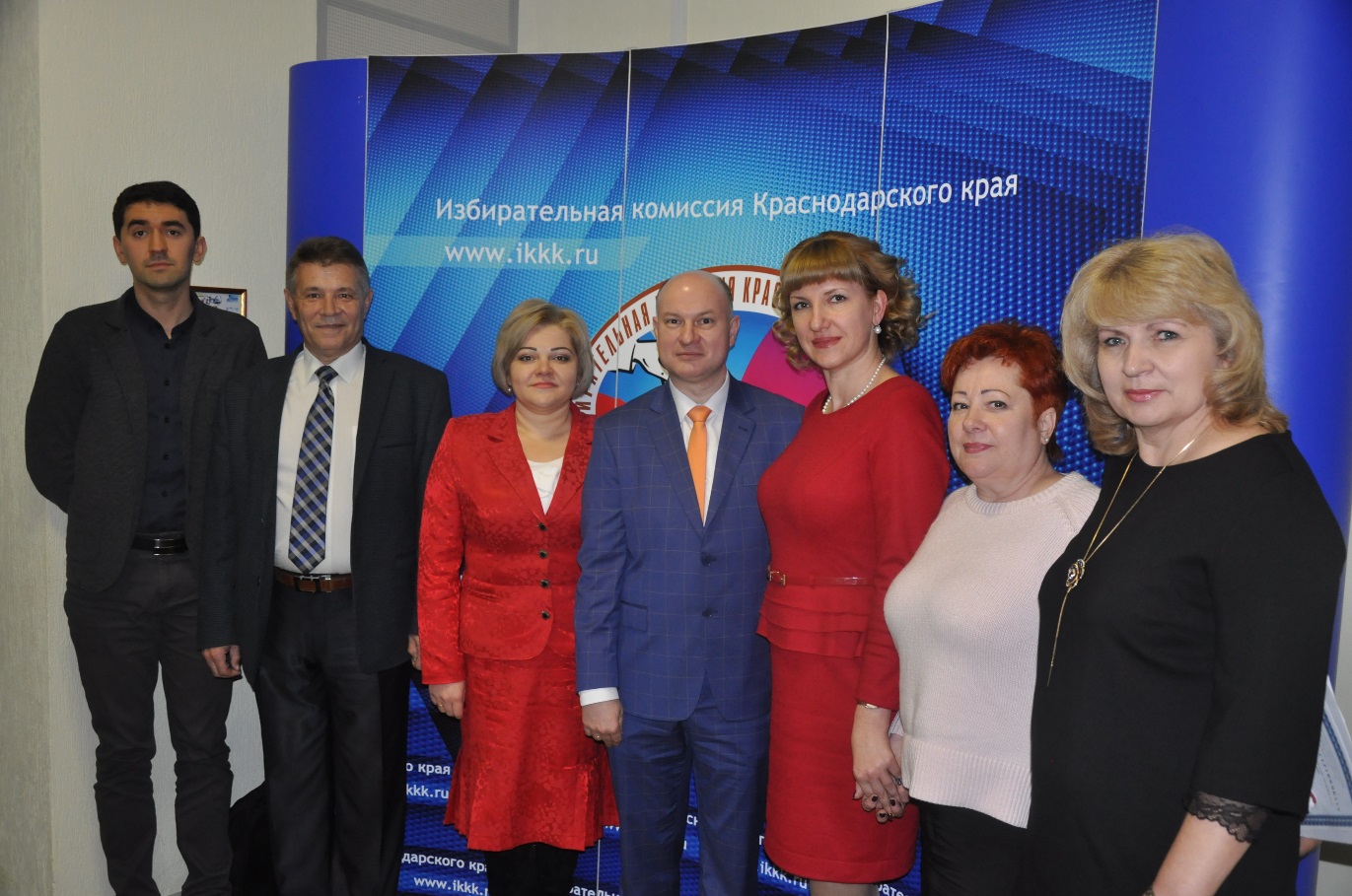 